七七七电气科技员工入职申请表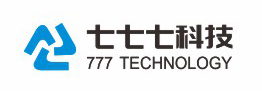                                                    填写日期：    年   月   日七七七电气科技有限公司个人基本信息个人基本信息个人基本信息个人基本信息个人基本信息个人基本信息个人基本信息个人基本信息个人基本信息个人基本信息姓名性别民族籍贯出生年月婚否健康状况政治面貌身高体重有何技能学历专业毕业院校身份证号码现住址手机号码应急电话教育背景教育背景教育背景教育背景教育背景教育背景教育背景教育背景教育背景教育背景起止日期学校学校学校学校学校专业专业专业专业工作经历工作经历工作经历工作经历工作经历工作经历工作经历工作经历工作经历工作经历起止日期学校学校学校学校学校专业专业专业专业是否有不良社会记录是否有不良社会记录是否有不良社会记录是否有不良社会记录是否有不良社会记录是否有不良社会记录是否有不良社会记录是否有不良社会记录是否有不良社会记录是否有不良社会记录申请人声明本人保证以上信息属实，若有不实之处，愿意接受公司处罚或辞退，并不要求任何赔偿。                                    本人签字：本人保证以上信息属实，若有不实之处，愿意接受公司处罚或辞退，并不要求任何赔偿。                                    本人签字：本人保证以上信息属实，若有不实之处，愿意接受公司处罚或辞退，并不要求任何赔偿。                                    本人签字：本人保证以上信息属实，若有不实之处，愿意接受公司处罚或辞退，并不要求任何赔偿。                                    本人签字：本人保证以上信息属实，若有不实之处，愿意接受公司处罚或辞退，并不要求任何赔偿。                                    本人签字：本人保证以上信息属实，若有不实之处，愿意接受公司处罚或辞退，并不要求任何赔偿。                                    本人签字：本人保证以上信息属实，若有不实之处，愿意接受公司处罚或辞退，并不要求任何赔偿。                                    本人签字：本人保证以上信息属实，若有不实之处，愿意接受公司处罚或辞退，并不要求任何赔偿。                                    本人签字：本人保证以上信息属实，若有不实之处，愿意接受公司处罚或辞退，并不要求任何赔偿。                                    本人签字：对公司期望对公司期望对公司期望对公司期望对公司期望对公司期望对公司期望对公司期望对公司期望对公司期望薪资要求其它希望其它希望其它希望录用意见录用意见录用意见录用意见录用意见录用意见录用意见录用意见录用意见录用意见是否录用岗位安排岗位安排岗位安排工资待遇上班日期上班日期上班日期招聘人签字总经理签字总经理签字总经理签字招聘完成后，本申请表转交财务部作为工资考核、发放依据。招聘完成后，本申请表转交财务部作为工资考核、发放依据。招聘完成后，本申请表转交财务部作为工资考核、发放依据。招聘完成后，本申请表转交财务部作为工资考核、发放依据。招聘完成后，本申请表转交财务部作为工资考核、发放依据。招聘完成后，本申请表转交财务部作为工资考核、发放依据。招聘完成后，本申请表转交财务部作为工资考核、发放依据。招聘完成后，本申请表转交财务部作为工资考核、发放依据。招聘完成后，本申请表转交财务部作为工资考核、发放依据。招聘完成后，本申请表转交财务部作为工资考核、发放依据。